Publicado en Tallin, Estonia el 18/06/2021 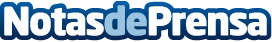 Woonkly, la startup de emprendedores españoles patrocina el congreso de Blockchain más prestigioso de DubaiLa tecnológica será la patrocinadora principal del Global Blockchain Congress en Dubai los días 21 y 22 de junioDatos de contacto:Esteban Díaz+34 616 60 71 16Nota de prensa publicada en: https://www.notasdeprensa.es/woonkly-la-startup-de-emprendedores-espanoles Categorias: Finanzas Emprendedores E-Commerce http://www.notasdeprensa.es